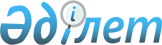 Об утверждении норм образования и накопления коммунальных отходов по городу Риддеру
					
			Утративший силу
			
			
		
					Решение Риддерского городского маслихата Восточно-Казахстанской области от 17 октября 2013 года № 20/3-V. Зарегистрировано Департаментом юстиции Восточно-Казахстанской области 12 ноября 2013 года № 3084. Утратило силу решением Риддерского городского маслихата Восточно-Казахстанской области от 6 сентября 2023 года № 7/2-VIII
      Сноска. Утратило силу решением Риддерского городского маслихата Восточно-Казахстанской области от 06.09.2023 № 7/2-VIII (вводится в действие по истечении десяти календарных дней после дня его первого официального опубликования).
      Сноска. Внесены изменения на государственном языке в заголовок указанного решения и в заголовок приложения к решению, текст на русском языке не изменяется.
      Примечание РЦПИ.
      В тексте документа сохранена пунктуация и орфография оригинала.
      В соответствии с подпунктом 1) статьи 19 - 1 Экологического кодекса Республики Казахстан от 09 января 2007 года, подпунктом 15) пункта 1 статьи 6 Закона Республики Казахстан от 23 января 2001 года "О местном государственном управлении и самоуправлении в Республике Казахстан", Типовыми правилами расчета норм образования и накопления коммунальных отходов, утвержденными приказом Министра энергетики Республики Казахстан от 25 ноября 2014 года №145, Риддерский городской маслихат РЕШИЛ:
      Сноска. Преамбула в редакции решения Риддерского городского маслихата Восточно-Казахстанской области от 14.10.2015 № 38/7-V (вводится в действие по истечении десяти календарных дней после дня его первого официального опубликования).
      1. Утвердить прилагаемые нормы образования и накопления коммунальных отходов по городу Риддеру.
      2. Настоящее решение вводится в действие по истечении десяти календарных дней после дня его первого официального опубликования. Нормы образования и накопления коммунальных отходов по городу Риддеру
      Сноска. Нормы с изменениями, внесенными решениями Риддерского городского маслихата Восточно-Казахстанской области от 29.12.2014 № 30/20-V (вводится в действие по истечении десяти календарных дней после дня его первого официального опубликования); от 14.10.2015 № 38/7-V (вводится в действие по истечении десяти календарных дней после дня его первого официального опубликования).
      Примечание: нормы накопления коммунальных отходов для организаций, финансируемых из средств бюджета, утверждены постановлением Правительства от 2 ноября 1998 года № 1118 "О нормативах потребления электроэнергии, тепла на отопление, горячей и холодной воды и других коммунальных услуг по организациям, финансируемым из средств бюджета".
					© 2012. РГП на ПХВ «Институт законодательства и правовой информации Республики Казахстан» Министерства юстиции Республики Казахстан
				
      Председатель сессии

В. Климов

      Секретарь городского маслихата

И. Панченко
Утверждены решением 
Риддерского городского маслихата
от 17 октября 2013 года № 20/3-V 
     №
Объект накопления коммунальных отходов
Расчетная единица
Годовая норма м3 на 1 расчетную единицу
1
Домовладения: благоустроенные неблагоустроенные 
1 житель1 житель
1,962,53
2
Общежития, интернаты, детские дома, дома престарелых и т.п. 
1 место
1,3
3
Гостиницы, санатории, дома отдыха
1 место
0,924
4
Детские сады, ясли 
1 место
--
5
Учреждения, организации, офисы, конторы, сбербанки, отделения связи 
1 сотрудник
1,48
6
Поликлиники 
1 посещение
--
7
Больницы, санатории, прочие лечебно-профилактические учреждения 
1 койко-место
--
8
Школы и другие учебные заведения
1 учащийся
--
9
Рестораны, кафе, учреждения общественного питания 
1 посадочное место
1,996
10
Театры, кинотеатры, концертные залы, ночные клубы, казино, залы игровых автоматов
1 посадочное место
0,171
11
Музеи, выставки 
1 м2 общей площади
0,10
12
Стадионы, спортивные площадки
1 место по проекту
0,1
13
Спортивные, танцевальные и игровые залы
1 м2 общей площади
0,11
14
Продовольственные магазины 
1 м2 торговой площади
1,03
15
Торговля с машин
1 м2 торговое место
2,8
16
Промтоварные магазины, супермаркеты 
1 м2 торговой площади
0,38
17
Рынки, торговые павильоны, киоски, лотки 
1 м2 торговой площади
0,44
18
Оптовые базы, склады продовольственных товаров
1 м2 общей площади
0,7
19
Оптовые базы, склады промышленных товаров 
1 м2 общей площади
0,48
20
Дома быта: обслуживание населения
1 м2 общей площади
--
21
Вокзалы, автовокзалы, аэропорты
1 м2 общей площади
0,92
22
Пляжи
1 м2 общей площади
2,1
23
Аптеки 
1 м2 торговой площади
0,47
24
Автостоянки, автомойки, АЗС, гаражи
1 машино-место
0,035
25
Автомастерские 
1 работник
1,2
26
Гаражные кооперативы
на 1 гараж
0,2
27
Парикмахерские, косметические салоны 
1 рабочее место
1,58
28
Прачечные, химчистки, ремонт бытовой техники, швейные ателье 
1 м2 общей площади
0,62
29
Мастерские ювелирные, по ремонту обуви, часов 
1 м2 общей площади
1,1
30
Мелкий ремонт и услуги (изготовление ключей и т.д.) 
1 рабочее место
2,45
31
Бани, сауны 
1 м2 общей площади
1,01
32
Юридические, организующие массовые мероприятия на территории города
1000 участников
0,8
33
Садоводческие кооперативы
1 участок
2,53